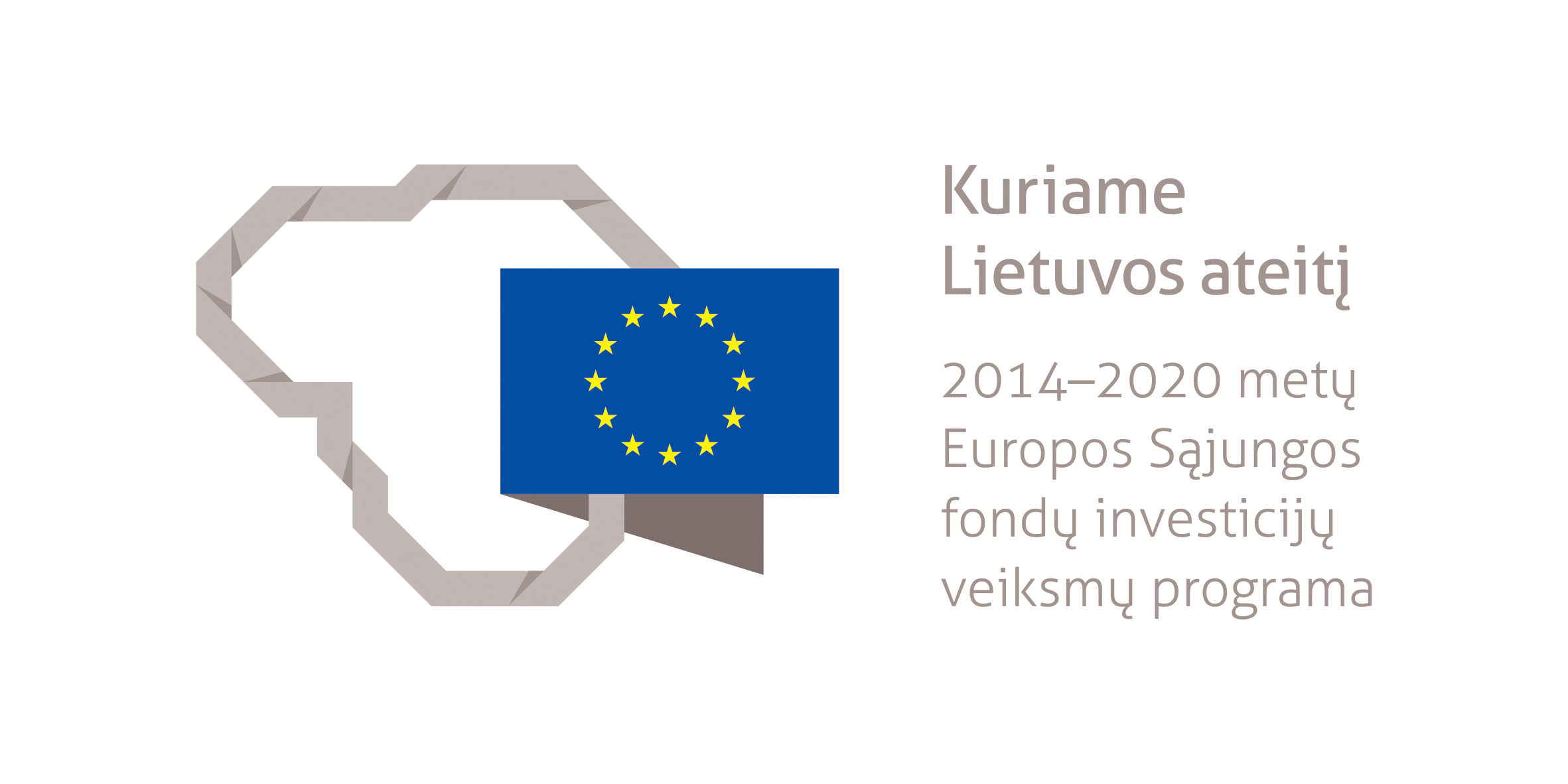 DUONOS IR PYRAGO GAMINIŲ KEPĖJO MODULINĖ PROFESINIO MOKYMO PROGRAMA_________________________(Programos pavadinimas)Programos valstybinis kodas ir apimtis mokymosi kreditais: P21101312, P21101306, P21101382 – programa, skirta pirminiam profesiniam mokymui, 45 mokymosi kreditaiT21101301 – programa, skirta tęstiniam profesiniam mokymui, 35 mokymosi kreditaiKvalifikacijos pavadinimas – duonos ir pyrago gaminių kepėjasKvalifikacijos lygis pagal Lietuvos kvalifikacijų sandarą (LTKS) – IIMinimalus reikalaujamas išsilavinimas kvalifikacijai įgyti:P21101306 – nereglamentuotas ir mokymasis socialinių įgūdžių ugdymo programojeP21101382 – nereglamentuotasP21101312, T21101301 – pradinis išsilavinimasReikalavimai profesinei patirčiai (jei taikomi) – nėraApgyvendinimo ir maitinimo paslaugų, turizmo, sporto bei poilsio sektorinio profesinio komiteto sprendimas: aprobuoti Duonos ir pyrago gaminių kepėjo modulinę profesinio mokymo programą. Sprendimą įteisinančio posėdžio, įvykusio 2018 m. sausio 29 d., protokolo Nr. ST2-4.Programa parengta įgyvendinant iš Europos Sąjungos struktūrinių fondų lėšų bendrai finansuojamą projektą „Lietuvos kvalifikacijų sistemos plėtra (I etapas)“ (projekto Nr. 09.4.1-ESFA-V-734-01-0001).1. PROGRAMOS APIBŪDINIMASProgramos paskirtis. Duonos ir pyrago gaminių kepėjo modulinė profesinio mokymo programa skirta kvalifikuotam duonos ir pyrago gaminių kepėjui parengti, kuris gebėtų, prižiūrint aukštesnės kvalifikacijos darbuotojui, parinkti maisto produktus bei žaliavas ir jas paruošti duonos ir pyrago gaminimui, gaminti nesudėtingos technologijos duonos ir pyrago gaminius.Būsimo darbo specifika. Asmuo, įgijęs duonos ir pyrago gaminių kepėjo kvalifikaciją, prižiūrimas aukštesnės kvalifikacijos darbuotojui, galės dirbti kepyklėlėse, nedidelėse kavinėse, kurios prekiauja savo įmonėje pagamintais duonos ir pyrago gaminiais.Dirbant privalu dėvėti specialiuosius darbo drabužius, prisisegti skiriamąjį ženklą. Dirbama pamainomis. Dirbama prie aukštos temperatūros įrenginių, su elektros prietaisais. Darbe naudojami mechaniniai ir automatizuoti duonos ir pyrago gaminių gaminimo įrenginiai, įrankiai ir priemonės, technologijos kortelės, elektrinė viryklė, valymo priemonės. Darbuotojui privalu atlikti sveikatos profilaktinį patikrinimą ir turėti asmens medicininę knygelę arba privalomojo sveikatos patikrinimo medicininę pažymą.Duonos ir pyrago gaminių kepėjas savo veikloje vadovaujasi Duonos ir pyrago kepinių apibūdinimo, gamybos ir prekinio pateikimo techniniu reglamentu, patvirtintu Lietuvos Respublikos žemės ūkio ministro 2014 m. spalio 28 d. įsakymu Nr. 3D-794 „Dėl Duonos ir pyrago kepinių apibūdinimo, gamybos ir prekinio pateikimo techninio reglamento ir Miltinės konditerijos gaminių apibūdinimo, gamybos ir prekinio pateikimo techninio reglamento patvirtinimo“.2. PROGRAMOS PARAMETRAI3. REKOMENDUOJAMA MODULIŲ SEKA4. REKOMENDACIJOS DĖL PROFESINEI VEIKLAI REIKALINGŲ BENDRŲJŲ GEBĖJIMŲ UGDYMO5. PROGRAMOS STRUKTŪRA, VYKDANT PIRMINĮ IR TĘSTINĮ PROFESINĮ MOKYMĄPastabosVykdant tęstinį profesinį mokymą asmens ankstesnio mokymosi pasiekimai įskaitomi švietimo ir mokslo ministro nustatyta tvarka.Tęstinio profesinio mokymo programos modulius gali vesti mokytojai, įgiję andragogikos žinių ir turintys tai pagrindžiantį dokumentą arba turintys neformaliojo suaugusiųjų švietimo patirties.Saugaus elgesio ekstremaliose situacijose modulį vedantis mokytojas turi būti baigęs civilinės saugos mokymus pagal Priešgaisrinės apsaugos ir gelbėjimo departamento direktoriaus patvirtintą mokymo programą ir turėti tai pagrindžiantį dokumentą.Darbuotojų saugos ir sveikatos modulį vedantis mokytojas turi būti baigęs darbuotojų saugos ir sveikatos mokymus ir turėti tai pagrindžiantį dokumentą.Tęstinio profesinio mokymo programose darbuotojų saugos ir sveikatos mokymas integruojamas į kvalifikaciją sudarančioms kompetencijoms įgyti skirtus modulius. Darbuotojų saugos ir sveikatos mokoma pagal Mokinių, besimokančių pagal pagrindinio profesinio mokymo programas, darbuotojų saugos ir sveikatos programos aprašą, patvirtintą Lietuvos Respublikos švietimo ir mokslo ministro 2005 m. rugsėjo 28 d. įsakymu Nr. ISAK-1953 „Dėl Mokinių, besimokančių pagal pagrindinio profesinio mokymo programas, darbuotojų saugos ir sveikatos programos aprašo patvirtinimo“. Darbuotojų saugos ir sveikatos mokymą vedantis mokytojas turi būti baigęs darbuotojų saugos ir sveikatos mokymus ir turėti tai pagrindžiantį dokumentą.6. PROGRAMOS MODULIŲ APRAŠAI6.1. ĮVADINIS MODULISModulio pavadinimas – „Įvadas į profesiją”6.2. KVALIFIKACIJĄ SUDARANČIOMS KOMPETENCIJOMS ĮGYTI SKIRTI MODULIAI6.2.1. PRIVALOMIEJI MODULIAIModulio pavadinimas – „Maisto produktų ir žaliavų parinkimas ir paruošimas“ Modulio pavadinimas – „Duonos gaminių gaminimas“Modulio pavadinimas – „Pyrago gaminių gaminimas“6.3. PASIRENKAMIEJI MODULIAIModulio pavadinimas – „Nemielinės tešlos su mišiniais ir maisto priedais gaminių gaminimas“Modulio pavadinimas – „Sausainių gaminimas“6.4. BAIGIAMASIS MODULISModulio pavadinimas – „Įvadas į darbo rinką“Valstybinis kodasModulio pavadinimasLTKS lygisApimtis mokymosi kreditaisKompetencijosKompetencijų pasiekimą iliustruojantys mokymosi rezultataiĮvadinis modulis (iš viso 1 mokymosi kreditas)Įvadinis modulis (iš viso 1 mokymosi kreditas)Įvadinis modulis (iš viso 1 mokymosi kreditas)Įvadinis modulis (iš viso 1 mokymosi kreditas)Įvadinis modulis (iš viso 1 mokymosi kreditas)Įvadinis modulis (iš viso 1 mokymosi kreditas)2000001Įvadas į profesijąII1Pažinti profesiją.Apibrėžti duonos ir pyrago gaminių kepėjo profesiją.Nusakyti bendrais bruožais duonos ir pyrago gaminių kepėjo veiklos procesus.Demonstruoti jau turimus, neformaliuoju ir (arba) savaiminiu būdu įgytus duonos ir pyrago gaminių kepėjo kvalifikacijai būdingus gebėjimus.Bendrieji moduliai (iš viso 4 mokymosi kreditai)Bendrieji moduliai (iš viso 4 mokymosi kreditai)Bendrieji moduliai (iš viso 4 mokymosi kreditai)Bendrieji moduliai (iš viso 4 mokymosi kreditai)Bendrieji moduliai (iš viso 4 mokymosi kreditai)Bendrieji moduliai (iš viso 4 mokymosi kreditai)2102201Saugus elgesys ekstremaliose situacijoseII1Saugiai elgtis ekstremaliose situacijose.Apibūdinti ekstremalių situacijų tipus, galimus pavojus.Įvardyti saugaus elgesio ekstremaliose situacijose reikalavimus ir instrukcijas, garsinius civilinės saugos signalus.2102102Sąmoningas fizinio aktyvumo reguliavimasII1Reguliuoti fizinį aktyvumą.Išvardyti fizinio aktyvumo formas.Demonstruoti asmeninį fizinį aktyvumą.Taikyti nesudėtingas fizinio aktyvumo formas atsižvelgiant į darbo specifiką. 2102202Darbuotojų sauga ir sveikataII2Tausoti sveikatą ir saugiai dirbti.Įvardyti darbuotojų saugos ir sveikatos reikalavimus, keliamus darbo vietai.Kvalifikaciją sudarančioms kompetencijoms įgyti skirti moduliai (iš viso 30 mokymosi kreditų)Kvalifikaciją sudarančioms kompetencijoms įgyti skirti moduliai (iš viso 30 mokymosi kreditų)Kvalifikaciją sudarančioms kompetencijoms įgyti skirti moduliai (iš viso 30 mokymosi kreditų)Kvalifikaciją sudarančioms kompetencijoms įgyti skirti moduliai (iš viso 30 mokymosi kreditų)Kvalifikaciją sudarančioms kompetencijoms įgyti skirti moduliai (iš viso 30 mokymosi kreditų)Kvalifikaciją sudarančioms kompetencijoms įgyti skirti moduliai (iš viso 30 mokymosi kreditų)Privalomieji (iš viso 30 mokymosi kreditų)Privalomieji (iš viso 30 mokymosi kreditų)Privalomieji (iš viso 30 mokymosi kreditų)Privalomieji (iš viso 30 mokymosi kreditų)Privalomieji (iš viso 30 mokymosi kreditų)Privalomieji (iš viso 30 mokymosi kreditų)2101309Maisto produktų ir žaliavų parinkimas ir paruošimasII5Paruošti ir tvarkyti darbo zoną.Ruošti darbo vietą pagal geros higienos praktikos taisykles.Tvarkyti darbo vietą pagal geros higienos praktikos taisykles.Rūšiuoti ir tvarkyti atliekas.2101309Maisto produktų ir žaliavų parinkimas ir paruošimasII5Parinkti ir paruošti žaliavas duonos ir pyrago gaminiams gaminti.Apibūdinti maisto produktų ir žaliavų pakuotės ženklinimo etiketes.Naudotis duonos ir pyrago gaminių technologijos korteles.Parinkti maisto produktus ir žaliavas pagal duonos ir pyrago gaminių gaminimo technologijos korteles.Atlikti pirminį maisto produktų ir žaliavų paruošimą.2101309Maisto produktų ir žaliavų parinkimas ir paruošimasII5Atlikti žaliavų paruošimo technologines operacijas. Saugiai dirbti žaliavos paruošimo įrenginiais ir įrankiais, laikantis geros higienos praktikos taisyklių.Ruošti žaliavas atliekant žaliavų paruošimo technologines operacijas.2101310Duonos gaminių gaminimasII10Gaminti kvietinės duonos gaminius.Saugiai dirbti duonos gaminių gaminimo įrenginiais ir įrankiais, laikantis geros higienos praktikos taisyklių.Užminkyti tešlą kvietinės duonos gaminiams.Formuoti, apipavidalinti kvietinės duonos pusgaminius prieš kepant.Kepti kvietinės duonos gaminius ir juos paruošti realizavimui.Nustatyti kvietinės duonos gaminių, pusgaminių ir jų tešlos kokybę pagal nurodytus kokybės rodiklius.2101310Duonos gaminių gaminimasII10Gaminti ruginės, ruginės ir kvietinės duonos gaminius.Užminkyti tešlą ruginės, ruginės ir kvietinės duonos gaminiams.Formuoti, apipavidalinti ruginės, ruginės ir kvietinės duonos pusgaminius prieš kepant.Kepti ruginės, ruginės ir kvietinės duonos gaminius ir juos paruošti realizavimui.Nustatyti ruginės, ruginės ir kvietinės duonos gaminių, pusgaminių ir jų tešlos kokybę pagal nurodytus kokybės rodiklius.2101311Pyrago gaminių gaminimasII15Gaminti mielinės tešlos gaminius.Apibūdinti mielinės tešlos rūšis ir ruošimo būdus.Saugiai dirbti mielinės tešlos gaminių gaminimo įrenginiais ir įrankiais, laikantis geros higienos praktikos taisyklių.Užminkyti tešlą mielinės, mielinės sluoksniuotos tešlos gaminiams.Formuoti, kildinti, apipavidalinti mielinės, mielinės sluoksniuotos tešlos pusgaminius prieš kepant.Kepti, atvėsinti mielinės ir mielinės sluoksniuotos tešlos gaminius.Apipavidalinti iškeptus mielinės, mielinės sluoksniuotos tešlos gaminius ir juos paruošti realizavimui.Virti riebaluose mielinės tešlos gaminius.Nustatyti mielinės, mielinės sluoksniuotos tešlos gaminių, pusgaminių ir jų tešlos kokybę pagal nurodytus kokybės rodiklius.2101311Pyrago gaminių gaminimasII15Gaminti paprastuosius pyrago gaminius.Apibūdinti paprastuosius pyrago gaminius, jų rūšis.Užmaišyti tešlą paprastiesiems pyrago gaminiams.Formuoti, apipavidalinti paprastuosius pyrago pusgaminius prieš kepant.Kepti, apipavidalinti iškeptus paprastuosius pyrago gaminius ir juos paruošti realizavimui.Nustatyti paprastųjų pyrago gaminių, pusgaminių ir jų tešlos kokybę pagal nurodytus kokybės rodiklius.Pasirenkamieji moduliai (iš viso 5 mokymosi kreditai)Pasirenkamieji moduliai (iš viso 5 mokymosi kreditai)Pasirenkamieji moduliai (iš viso 5 mokymosi kreditai)Pasirenkamieji moduliai (iš viso 5 mokymosi kreditai)Pasirenkamieji moduliai (iš viso 5 mokymosi kreditai)Pasirenkamieji moduliai (iš viso 5 mokymosi kreditai)2101312Nemielinės tešlos su mišiniais ir maisto priedais gaminių gaminimasII5Maišyti nemielinę tešlą su mišiniais ir maisto priedais.Apibūdinti nemielinės tešlos mišinius ir maisto priedus.Saugiai dirbti nemielinės tešlos gaminių gaminimo įrenginiais ir įrankiais, laikantis geros higienos praktikos taisyklių.Užmaišyti nemielinę tešlą su mišiniais ir maisto priedais.2101312Nemielinės tešlos su mišiniais ir maisto priedais gaminių gaminimasII5Gaminti nemielinės tešlos su mišiniais ir maisto priedais gaminius.Formuoti, apipavidalinti nemielinės tešlos su mišiniais ir maisto priedais pusgaminius prieš kepant.Kepti, apipavidalinti iškeptus nemielinės tešlos su mišiniais ir maisto priedais gaminius ir juos paruošti realizavimui.Nustatyti nemielinės tešlos su mišiniais ir maisto priedais gaminių, pusgaminių ir jų tešlos kokybę pagal nurodytus kokybės rodiklius.2101313Sausainių gaminimasII5Maišyti sausainių tešlą.Apibūdinti sausainių asortimentą.Saugiai dirbti sausainių gaminimo įrenginiais ir įrankiais, laikantis geros higienos praktikos taisyklių.Užmaišyti sausainių tešlą.2101313Sausainių gaminimasII5Gaminti sausainius.Formuoti, apipavidalinti sausainius prieš kepant.Kepti, apipavidalinti iškeptus sausainius ir juos paruošti realizavimui.Nustatyti sausainių, pusgaminių ir jų tešlos kokybę pagal nurodytus kokybės rodiklius.Baigiamasis modulis (iš viso 5 mokymosi kreditai)Baigiamasis modulis (iš viso 5 mokymosi kreditai)Baigiamasis modulis (iš viso 5 mokymosi kreditai)Baigiamasis modulis (iš viso 5 mokymosi kreditai)Baigiamasis modulis (iš viso 5 mokymosi kreditai)Baigiamasis modulis (iš viso 5 mokymosi kreditai)2000002Įvadas į darbo rinkąII5Formuoti darbinius įgūdžius realioje darbo vietoje.Susipažinti su būsimo darbo specifika ir darbo vieta.Įvardyti asmenines integracijos į darbo rinką galimybes.Demonstruoti realioje darbo vietoje įgytas kompetencijas.Valstybinis kodasModulio pavadinimasLTKS lygisApimtis mokymosi kreditaisAsmens pasirengimo mokytis modulyje reikalavimai (jei taikoma)2000001Įvadas į profesijąII1Netaikoma.2102202Darbuotojų sauga ir sveikataII2Netaikoma.2101309Maisto produktų ir žaliavų parinkimas ir paruošimasII5Netaikoma.2101310Duonos gaminių gaminimasII10 Baigtas šis modulis:Maisto produktų ir žaliavų parinkimas ir paruošimas.2101311Pyrago gaminių gaminimasII15Baigtas šis modulis:Maisto produktų ir žaliavų parinkimas ir paruošimas.2000002Įvadas į darbo rinkąII5Baigti visi privalomieji duonos ir pyrago gaminių kepėjo kvalifikaciją sudarančioms kompetencijoms įgyti skirti moduliai.Bendrieji gebėjimaiBendrųjų gebėjimų pasiekimą iliustruojantys mokymosi rezultataiBendravimas gimtąja kalba.Parašyti gyvenimo aprašymą, prašymą, elektroninį laišką.Paaiškinti pagrindinius profesinius terminus.Bendravimas užsienio kalbomis.Įvardyti pagrindinius įrenginius ir inventorių užsienio kalba.Įvardyti pagrindinius maisto produktus, žaliavas, gaminius užsienio kalba.Skaityti technologijos korteles užsienio kalba.Matematiniai gebėjimai ir pagrindiniai gebėjimai mokslo ir technologijų srityse.Išvardyti matavimo vienetus.Atlikti svorio ir kiekio skaičiavimus.Naudoti technologinę įrangą.Skaitmeninis raštingumas.Rasti informaciją internete.Rinkti ir saugoti reikalingą darbui informaciją.Naudoti programinę įrangą virtuvėje.Paruošti gaminio (darbo) pristatymą.Mokymasis mokytisAtlikti užduotis individualiai ir grupėmis.Įvardyti savo ateities siekius.Rasti informaciją apie tolesnio mokymosi galimybes.Socialiniai ir pilietiniai gebėjimaiĮvardyti mandagaus elgesio su kolegomis taisykles.Mandagiai bendrauti su klientais, bendradarbiais, artimaisiais.Gerbti save, kitus, savo šalį ir jos tradicijas.Iniciatyva ir verslumasRodyti iniciatyvą darbe, namie, kitoje aplinkoje.Padėti aplinkiniams, kada jiems reikia pagalbos.Kultūrinis sąmoningumas ir raiškaPažinti savo krašto tradicijas.Apibūdinti šventes ir pristatyti jų šventimo papročius.Kvalifikacija – duonos ir pyrago gaminių kepėjas, LTKS lygis II Kvalifikacija – duonos ir pyrago gaminių kepėjas, LTKS lygis II Programos, skirtos pirminiam profesiniam mokymui, struktūraProgramos, skirtos tęstiniam profesiniam mokymui, struktūraĮvadinis modulis (iš viso 1 mokymosi kreditas)Įvadas į profesiją, 1 mokymosi kreditasĮvadinis modulis (0 mokymosi kreditų)–Bendrieji moduliai (iš viso 4 mokymosi kreditai)Saugus elgesys ekstremaliose situacijose, 1 mokymosi kreditasSąmoningas fizinio aktyvumo reguliavimas, 1 mokymosi kreditasDarbuotojų sauga ir sveikata, 2 mokymosi kreditaiBendrieji moduliai (0 mokymosi kreditų)–Kvalifikaciją sudarančioms kompetencijoms įgyti skirti moduliai (iš viso 30 mokymosi kreditų)Maisto produktų ir žaliavų parinkimas ir paruošimas, 5 mokymosi kreditaiDuonos gaminių gaminimas, 10 mokymosi kreditųPyrago gaminių gaminimas, 15 mokymosi kreditųKvalifikaciją sudarančioms kompetencijoms įgyti skirti moduliai (iš viso 30 mokymosi kreditų)Maisto produktų ir žaliavų parinkimas ir paruošimas, 5 mokymosi kreditaiDuonos gaminių gaminimas, 10 mokymosiPyrago gaminių gaminimas, 15 mokymosi kreditųPasirenkamieji moduliai (iš viso 5 mokymosi kreditai)Nemielinės tešlos su mišiniais ir maisto priedais gaminių gaminimas, 5 mokymosi kreditaiSausainių gaminimas, 5 mokymosi kreditaiPasirenkamieji moduliai (0 mokymosi kreditų)–Baigiamasis modulis (iš viso 5 mokymosi kreditai)Įvadas į darbo rinką, 5 mokymosi kreditaiBaigiamasis modulis (iš viso 5 mokymosi kreditai)Įvadas į darbo rinką, 5 mokymosi kreditaiValstybinis kodas20000012000001Modulio LTKS lygisIIIIApimtis mokymosi kreditais11KompetencijosMokymosi rezultataiRekomenduojamas turinys mokymosi rezultatams pasiekti1. Pažinti profesiją.1.1. Apibrėžti duonos ir pyrago gaminių kepėjo profesiją.Tema. Duonos ir pyrago gaminių kepėjo profesija, jos specifika ir galimybės darbo rinkojeDuonos ir pyrago gaminių kepėjo profesijos samprataSavybės, reikalingos duonos ir pyrago gaminių kepėjo profesijai1. Pažinti profesiją.1.2. Nusakyti bendrais bruožais duonos ir pyrago gaminių kepėjo veiklos procesus.Tema. Duonos ir pyrago gaminių kepėjo veiklos procesaiDuonos ir pyrago gaminių kepėjo veiklos procesai, funkcijos ir uždaviniaiGeros higienos praktikos taisyklės1. Pažinti profesiją.1.3. Demonstruoti jau turimus, neformaliuoju ir (arba) savaiminiu būdu įgytus duonos ir pyrago gaminių kepėjo kvalifikacijai būdingus gebėjimus.Tema. Duonos ir pyrago gaminių kepėjo modulinė profesinio mokymo programaMokymo programos tikslai ir uždaviniai, mokymosi formos ir metodai, mokymosi pasiekimų vertinimo kriterijai ir formos (metodai)Tema. Turimų kompetencijų vertinimasŽinių, gebėjimų ir vertybinių nuostatų, reikalingų duonos ir pyrago gaminių kepėjo profesijai, diagnostinis vertinimas Mokymosi pasiekimų vertinimo kriterijaiSiūlomas modulio pasiekimų įvertinimas – įskaityta (neįskaityta).Siūlomas modulio pasiekimų įvertinimas – įskaityta (neįskaityta).Reikalavimai mokymui skirtiems metodiniams ir materialiesiems ištekliamsMokymo(si) medžiaga:Duonos ir pyrago gaminių kepėjo modulinė profesinio mokymo programaTeorinių ir praktinių užduočių mokinio sąsiuvinisTestas turimiems gebėjimams vertintiGeros higienos praktikos taisyklėsMokymo(si) priemonės:Techninės priemonės mokymo(si) medžiagai iliustruoti, vizualizuoti, pristatytiMokymo(si) medžiaga:Duonos ir pyrago gaminių kepėjo modulinė profesinio mokymo programaTeorinių ir praktinių užduočių mokinio sąsiuvinisTestas turimiems gebėjimams vertintiGeros higienos praktikos taisyklėsMokymo(si) priemonės:Techninės priemonės mokymo(si) medžiagai iliustruoti, vizualizuoti, pristatytiReikalavimai teorinio ir praktinio mokymo vietaiKlasė ar kita mokymui(si) pritaikyta patalpa su techninėmis priemonėmis (kompiuteriu, vaizdo projektoriumi) mokymo(si) medžiagai pateikti.Klasė ar kita mokymui(si) pritaikyta patalpa su techninėmis priemonėmis (kompiuteriu, vaizdo projektoriumi) mokymo(si) medžiagai pateikti.Reikalavimai mokytojo dalykiniam pasirengimui (dalykinei kvalifikacijai)Modulį gali vesti mokytojas, turintis:1) Lietuvos Respublikos švietimo įstatyme ir Reikalavimų mokytojų kvalifikacijai apraše, patvirtintame Lietuvos Respublikos švietimo ir mokslo ministro 2014 m. rugpjūčio 29 d. įsakymu Nr. V-774 „Dėl Reikalavimų mokytojų kvalifikacijai aprašo patvirtinimo“, nustatytą išsilavinimą ir kvalifikaciją;2) konditerio, duonos ir pyrago gaminių kepėjo ar lygiavertę kvalifikaciją (išsilavinimą) arba ne mažesnę kaip 3 metų konditerio ar duonos ir pyrago gaminių kepėjo profesinės veiklos patirtį. Modulį gali vesti mokytojas, turintis:1) Lietuvos Respublikos švietimo įstatyme ir Reikalavimų mokytojų kvalifikacijai apraše, patvirtintame Lietuvos Respublikos švietimo ir mokslo ministro 2014 m. rugpjūčio 29 d. įsakymu Nr. V-774 „Dėl Reikalavimų mokytojų kvalifikacijai aprašo patvirtinimo“, nustatytą išsilavinimą ir kvalifikaciją;2) konditerio, duonos ir pyrago gaminių kepėjo ar lygiavertę kvalifikaciją (išsilavinimą) arba ne mažesnę kaip 3 metų konditerio ar duonos ir pyrago gaminių kepėjo profesinės veiklos patirtį. Valstybinis kodas21013092101309Modulio LTKS lygisIIIIApimtis mokymosi kreditais55KompetencijosMokymosi rezultataiRekomenduojamas turinys mokymosi rezultatams pasiekti1. Paruošti ir tvarkyti darbo zoną.1.1. Ruošti darbo vietą pagal geros higienos praktikos taisykles.Tema. Sanitarijos ir higienos reikalavimai švaros zonai ir darbo vieta.Švaros zonos ir darbo vietos paruošimo reikalavimaiSanitarijos ir higienos reikalavimai ruošiant švaros zoną ir darbo vietą1. Paruošti ir tvarkyti darbo zoną.1.2. Tvarkyti darbo vietą pagal geros higienos praktikos taisykles.Tema. Duonos ir pyrago gaminių gamybos patalpų tvarkymas pagal geros higienos praktikos taisyklesDuonos ir pyrago gaminių gamybos patalposDuonos ir pyrago gaminių gamybos patalpų tvarkymo reikalavimai pagal geros higienos praktikos taisyklesTema. Švaros priemonių naudojimasŠvaros priemonės ir jų naudojimo instrukcijosŠvaros priemonių naudojimas tvarkant darbo vietą1. Paruošti ir tvarkyti darbo zoną.1.3. Rūšiuoti ir tvarkyti atliekas.Tema. Atliekų rūšiavimas ir atliekų tvarkymasAtliekų rūšiavimo ir tvarkymo reikalavimai pagal geros higienos praktikos taisyklesBuitinių, maisto ir kitų atliekų rūšiavimas ir tvarkymas2. Parinkti ir paruošti žaliavas duonos ir pyrago gaminiams gaminti.2.1. Apibūdinti maisto produktų ir žaliavų pakuotės ženklinimo etiketes. Tema. Maisto produktai ir žaliavosMaisto produktų ir žaliavų asortimentasMaisto produktų ir žaliavų savybės ir maistinė vertėTema. Maisto produktų ir žaliavų pakuočių ženklinimo etiketėsMaisto produktų ir žaliavų pakuočių ženklinimo etiketėsMaisto produktų ir žaliavų laikymo sąlygos ir galiojimo terminai2. Parinkti ir paruošti žaliavas duonos ir pyrago gaminiams gaminti.2.2. Naudotis duonos ir pyrago gaminių technologijos korteles.Tema. Duonos ir pyrago gaminių receptūros, technologijos kortelėsReceptūros, technologijos kortelėsŽaliavų svėrimas tešlai užmaišyti2. Parinkti ir paruošti žaliavas duonos ir pyrago gaminiams gaminti.2.3. Parinkti maisto produktus ir žaliavas pagal duonos ir pyrago gaminių gaminimo technologijos kortelę.Tema. Maisto produktai ir žaliavos duonos ir pyrago gaminiams gamintiŽaliavų kokybės reikalavimaiMaisto produktų kokybės reikalavimaiMaisto produktų ir žaliavų parinkimas pagal duonos ir pyrago gaminių technologijos kortelę2. Parinkti ir paruošti žaliavas duonos ir pyrago gaminiams gaminti.2.4. Atlikti pirminį maisto produktų ir žaliavų paruošimą.Tema. Maisto produktų ir žaliavų pirminis paruošimasMaisto produktų ir žaliavų kokybės patikrinimasMaisto produktų ir žaliavų paruošimas gamybai 3. Atlikti žaliavų paruošimo technologines operacijas.3.1. Saugiai dirbti žaliavų paruošimo įrenginiais ir įrankiais, laikantis geros higienos praktikos taisyklių.Tema. Duonos ir pyrago gaminių žaliavų paruošimo įrenginiaiDuonos ir pyrago gaminių žaliavų paruošimo įrenginių eksploatavimo reikalavimaiĮrenginių paruošimas eksploatavimuiTema. Duonos ir pyrago gaminių žaliavų paruošimo įrankiaiDuonos ir pyrago gaminių žaliavų paruošimo įrankių paskirtisSaugus darbas žaliavų paruošimo įrankiais 3. Atlikti žaliavų paruošimo technologines operacijas.3.2. Ruošti žaliavas atliekant žaliavų paruošimo technologines operacijas.Tema. Žaliavų paruošimo technologinės operacijosŽaliavos, skirtos tešlai užmaišytiŽaliavų, mišinių ir maisto priedų paruošimas tešlai užmaišytiMokymosi pasiekimų vertinimo kriterijai Pagal geros higienos praktikos taisykles paruošta ir sutvarkyta darbo zona. Laikantis geros higienos praktikos, darbuotojų saugos ir sveikatos reikalavimų, parinktos ir paruoštos žaliavos duonos ir pyrago gaminiams gaminti. Paaiškinti duonos ir pyrago gaminių įrenginių eksploatavimo reikalavimai. Paruošta darbo vieta, parinkti ir paruošti įrenginiai ir inventorius. Laikantis geros higienos praktikos taisyklių, atliktos žaliavų paruošimo technologinės operacijos.Pagal geros higienos praktikos taisykles paruošta ir sutvarkyta darbo zona. Laikantis geros higienos praktikos, darbuotojų saugos ir sveikatos reikalavimų, parinktos ir paruoštos žaliavos duonos ir pyrago gaminiams gaminti. Paaiškinti duonos ir pyrago gaminių įrenginių eksploatavimo reikalavimai. Paruošta darbo vieta, parinkti ir paruošti įrenginiai ir inventorius. Laikantis geros higienos praktikos taisyklių, atliktos žaliavų paruošimo technologinės operacijos.Reikalavimai mokymui skirtiems metodiniams ir materialiesiems ištekliamsMokymo(si) medžiaga:Duonos ir pyrago gaminių modulinė profesinio mokymo programaTeorinių ir praktinių užduočių mokinio sąsiuvinisTestas turimiems gebėjimams vertintiGeros higienos praktikos taisyklėsTeisės aktai, reglamentuojantys darbuotojų saugos ir sveikatos reikalavimusKonditerijos gaminių įrenginių eksploatavimo reikalavimai, naudojimo instrukcijosŠvaros priemonių naudojimo instrukcijosVadovėliai ir kita metodinė medžiagaMokymo(si) priemonės:Techninės priemonės mokymo(si) medžiagai iliustruoti, vizualizuoti, pristatytiPlovimo ir dezinfekavimo medžiagos bei priemonės maisto saugai ir higienai palaikytiMokymo(si) medžiaga:Duonos ir pyrago gaminių modulinė profesinio mokymo programaTeorinių ir praktinių užduočių mokinio sąsiuvinisTestas turimiems gebėjimams vertintiGeros higienos praktikos taisyklėsTeisės aktai, reglamentuojantys darbuotojų saugos ir sveikatos reikalavimusKonditerijos gaminių įrenginių eksploatavimo reikalavimai, naudojimo instrukcijosŠvaros priemonių naudojimo instrukcijosVadovėliai ir kita metodinė medžiagaMokymo(si) priemonės:Techninės priemonės mokymo(si) medžiagai iliustruoti, vizualizuoti, pristatytiPlovimo ir dezinfekavimo medžiagos bei priemonės maisto saugai ir higienai palaikytiReikalavimai teorinio ir praktinio mokymo vietaiKlasė ar kita mokymui(si) pritaikyta patalpa su techninėmis priemonėmis (kompiuteriu, vaizdo projektoriumi) mokymo(si) medžiagai pateikti.Praktinio mokymo klasė (patalpa), aprūpinta darbo stalais, technologine įranga (šaldytuvais, šaldikliais, virykle, konvekcine, padine, rotacine krosnimis, kepimo skardomis ir formomis, maisto produktų smulkintuvu, tešlos maišymo ir plakimo mašinomis, tešlos dalijimo mašina, pusgaminių kildymo spintomis, tešlos kočiojimo mašina, svėrimo prietaisais), konditerijos įrankiais ir smulkiu inventoriumi, darbo drabužiais, plovimo ir dezinfekavimo medžiagomis bei priemonėmis maisto saugai ir higienai palaikyti. Klasė ar kita mokymui(si) pritaikyta patalpa su techninėmis priemonėmis (kompiuteriu, vaizdo projektoriumi) mokymo(si) medžiagai pateikti.Praktinio mokymo klasė (patalpa), aprūpinta darbo stalais, technologine įranga (šaldytuvais, šaldikliais, virykle, konvekcine, padine, rotacine krosnimis, kepimo skardomis ir formomis, maisto produktų smulkintuvu, tešlos maišymo ir plakimo mašinomis, tešlos dalijimo mašina, pusgaminių kildymo spintomis, tešlos kočiojimo mašina, svėrimo prietaisais), konditerijos įrankiais ir smulkiu inventoriumi, darbo drabužiais, plovimo ir dezinfekavimo medžiagomis bei priemonėmis maisto saugai ir higienai palaikyti. Reikalavimai mokytojo dalykiniam pasirengimui (dalykinei kvalifikacijai)Modulį gali vesti mokytojas, turintis:1) Lietuvos Respublikos švietimo įstatyme ir Reikalavimų mokytojų kvalifikacijai apraše, patvirtintame Lietuvos Respublikos švietimo ir mokslo ministro 2014 m. rugpjūčio 29 d. įsakymu Nr. V-774 „Dėl Reikalavimų mokytojų kvalifikacijai aprašo patvirtinimo“, nustatytą išsilavinimą ir kvalifikaciją;2) konditerio, duonos ir pyrago gaminių kepėjo ar lygiavertę kvalifikaciją (išsilavinimą) arba ne mažesnę kaip 3 metų konditerio ar duonos ir pyrago gaminių kepėjo profesinės veiklos patirtį.Modulį gali vesti mokytojas, turintis:1) Lietuvos Respublikos švietimo įstatyme ir Reikalavimų mokytojų kvalifikacijai apraše, patvirtintame Lietuvos Respublikos švietimo ir mokslo ministro 2014 m. rugpjūčio 29 d. įsakymu Nr. V-774 „Dėl Reikalavimų mokytojų kvalifikacijai aprašo patvirtinimo“, nustatytą išsilavinimą ir kvalifikaciją;2) konditerio, duonos ir pyrago gaminių kepėjo ar lygiavertę kvalifikaciją (išsilavinimą) arba ne mažesnę kaip 3 metų konditerio ar duonos ir pyrago gaminių kepėjo profesinės veiklos patirtį.Valstybinis kodas21013102101310Modulio LTKS lygisIIIIApimtis mokymosi kreditais1010KompetencijosMokymosi rezultataiRekomenduojamas turinys mokymosi rezultatams pasiekti1. Gaminti kvietinės duonos gaminius.1.1. Saugiai dirbti duonos gaminių gaminimo įrenginiais ir įrankiais, laikantis geros higienos praktikos taisyklių.Tema. Duonos gaminių gaminimo įrenginiai ir įrankiaiDuonos gaminių gaminimo įrenginiai ir įrankiaiSaugus darbas duonos gaminių gaminimo įrenginiais ir įrankiaisTema. Geros higienos praktikos taisyklės gaminant kvietinės duonos gaminius1. Gaminti kvietinės duonos gaminius.1.2. Užminkyti tešlą kvietinės duonos gaminiams.Tema. Kvietinės duonos gaminiai, jų rūšysKvietinės duonos gaminių rūšysKvietinės duonos gaminių asortimentasTema. Tešlos užminkymasKvietinės duonos tešlos užminkymasMielinės tešlos užminkymasRiestainių ir traškučių tešlos užminkymasPyragų tešlos užminkymasBandelių tešlos užminkymasPagerintųjų pyragų tešlos užminkymasTema. Mielinės tešlos su mišiniais ir maisto priedais užminkymasMišiniai ir maisto priedai, jų paruošimasMielinės tešlos su mišiniais ir maisto priedais užminkymas 1. Gaminti kvietinės duonos gaminius.1.3. Formuoti, apipavidalinti kvietinės duonos pusgaminius prieš kepant.Tema. Kvietinės duonos pusgaminių formavimas ir apipavidalinimasKvietinės duonos pusgaminių formavimasKvietinės duonos pusgaminių apipavidalinimas prieš kepant1. Gaminti kvietinės duonos gaminius.1.4. Kepti kvietinės duonos gaminius ir juos paruošti realizavimui.Tema. Kvietinės duonos gaminių kepimas ir paruošimas realizavimuiKvietinės duonos gaminių kepimo technologiniai režimaiKvietinės duonos gaminių atvėsinimas, fasavimas, pakavimas 1. Gaminti kvietinės duonos gaminius.1.5. Nustatyti kvietinės duonos gaminių, pusgaminių ir jų tešlos kokybę pagal nurodytus kokybės rodiklius.Tema. Kvietinės duonos gaminių, pusgaminių ir jų tešlos kokybės nustatymasTešlos kokybės nustatymas jusliniu būduKvietinės duonos pusgaminių kokybės nustatymas jusliniu būduKvietinės duonos gaminių kokybės nustatymas jusliniu būdu2. Gaminti ruginės, ruginės ir kvietinės duonos gaminius.2.1. Užminkyti tešlą ruginės, ruginės ir kvietinės duonos gaminiams.Tema. Ruginės, ruginės ir kvietinės tešlos užminkymasRuginės duonos tešlos užminkymasRuginės ir kvietinės tešlos užminkymasTema. Ruginės, ruginės ir kvietinės duonos tešlos su mišiniais ir maisto priedais užminkymasMišiniai ir maisto priedai, jų paruošimasRuginės, ruginės ir kvietinės duonos tešlos su mišiniais ir maisto priedais užminkymas 2. Gaminti ruginės, ruginės ir kvietinės duonos gaminius.2.2. Formuoti, apipavidalinti ruginės, ruginės ir kvietinės duonos pusgaminius prieš kepant.Tema. Ruginės, ruginės ir kvietinės duonos pusgaminių formavimas ir apipavidalinimas prieš kepantPusgaminių iš ruginės, ruginės ir kvietinės duonos tešlos formavimasRuginės, ruginės ir kvietinės duonos pusgaminių apipavidalinimas prieš kepant 2. Gaminti ruginės, ruginės ir kvietinės duonos gaminius.2.3. Kepti ruginės, ruginės ir kvietinės duonos gaminius ir juos paruošti realizavimui.Tema. Ruginės, ruginės ir kvietinės duonos gaminių kepimas ir paruošimas realizavimuiRuginės, ruginės ir kvietinės duonos gaminių kepimo technologiniai režimaiRuginės, ruginės ir kvietinės duonos gaminių atvėsinimas, fasavimas, pakavimas2. Gaminti ruginės, ruginės ir kvietinės duonos gaminius.2.4. Nustatyti ruginės, ruginės ir kvietinės duonos gaminių, pusgaminių ir jų tešlos kokybę pagal nurodytus kokybės rodiklius.Tema. Ruginės, ruginės ir kvietinės duonos gaminių, pusgaminių ir jų tešlos kokybės nustatymasRuginės, ruginės ir kvietinės tešlos kokybės nustatymas jusliniu būduRuginės, ruginės ir kvietinės duonos pusgaminių kokybės nustatymas jusliniu būduRuginės, ruginės ir kvietinės duonos gaminių kokybės nustatymas jusliniu būduMokymosi pasiekimų vertinimo kriterijai Pagal užduotį pasirinktos ir paruoštos žaliavos duonos gaminiams gaminti. Pagal technologijos kortelę savarankiškai atsverti žaliavų kiekiai reikiamo kiekio užduotyje nurodytiems duonos gaminiams pagaminti. Laikantis saugaus darbo, geros higienos praktikos taisyklių ir reikalavimų, naudojant tinkamai parinktus įrenginius ir inventorių, laikantis technologinių režimų, pagal technologijos kortelę kokybiškai pagaminti užduotyje nurodyti duonos gaminiai. Tinkamai, pagal nurodytus kokybės reikalavimus, nustatyta užmaišytos tešlos, pagamintų duonos pusgaminių ir gaminių kokybė jusliniu būdu.Pagal užduotį pasirinktos ir paruoštos žaliavos duonos gaminiams gaminti. Pagal technologijos kortelę savarankiškai atsverti žaliavų kiekiai reikiamo kiekio užduotyje nurodytiems duonos gaminiams pagaminti. Laikantis saugaus darbo, geros higienos praktikos taisyklių ir reikalavimų, naudojant tinkamai parinktus įrenginius ir inventorių, laikantis technologinių režimų, pagal technologijos kortelę kokybiškai pagaminti užduotyje nurodyti duonos gaminiai. Tinkamai, pagal nurodytus kokybės reikalavimus, nustatyta užmaišytos tešlos, pagamintų duonos pusgaminių ir gaminių kokybė jusliniu būdu.Reikalavimai mokymui skirtiems metodiniams ir materialiesiems ištekliamsMokymo(si) medžiaga:Duonos ir pyrago gaminių modulinė profesinio mokymo programaTeorinių ir praktinių užduočių mokinio sąsiuvinisTestas turimiems gebėjimams vertintiGeros higienos praktikos taisyklėsKonditerijos gaminių įrenginių eksploatavimo reikalavimai, naudojimo instrukcijosŠvaros priemonių naudojimo instrukcijosVadovėliai ir kita metodinė medžiagaMokymo(si) priemonės:Techninės priemonės mokymo(si) medžiagai iliustruoti, vizualizuoti, pristatytiPlovimo ir dezinfekavimo medžiagos bei priemonės maisto saugai ir higienai palaikytiMokymo(si) medžiaga:Duonos ir pyrago gaminių modulinė profesinio mokymo programaTeorinių ir praktinių užduočių mokinio sąsiuvinisTestas turimiems gebėjimams vertintiGeros higienos praktikos taisyklėsKonditerijos gaminių įrenginių eksploatavimo reikalavimai, naudojimo instrukcijosŠvaros priemonių naudojimo instrukcijosVadovėliai ir kita metodinė medžiagaMokymo(si) priemonės:Techninės priemonės mokymo(si) medžiagai iliustruoti, vizualizuoti, pristatytiPlovimo ir dezinfekavimo medžiagos bei priemonės maisto saugai ir higienai palaikytiReikalavimai teorinio ir praktinio mokymo vietaiKlasė ar kita mokymui(si) pritaikyta patalpa su techninėmis priemonėmis (kompiuteriu, vaizdo projektoriumi) mokymo(si) medžiagai pateikti.Praktinio mokymo klasė (patalpa), aprūpinta darbo stalais, technologine įranga (šaldytuvais, šaldikliais, virykle, konvekcine, padine, rotacine krosnimis, kepimo skardomis ir formomis, maisto produktų smulkintuvu, tešlos maišymo ir plakimo mašinomis, tešlos dalijimo mašina, pusgaminių kildymo spintomis, tešlos kočiojimo mašina, svėrimo prietaisais), konditerijos įrankiais ir smulkiu inventoriumi, darbo drabužiais, plovimo ir dezinfekavimo medžiagomis bei priemonėmis maisto saugai ir higienai palaikyti. Klasė ar kita mokymui(si) pritaikyta patalpa su techninėmis priemonėmis (kompiuteriu, vaizdo projektoriumi) mokymo(si) medžiagai pateikti.Praktinio mokymo klasė (patalpa), aprūpinta darbo stalais, technologine įranga (šaldytuvais, šaldikliais, virykle, konvekcine, padine, rotacine krosnimis, kepimo skardomis ir formomis, maisto produktų smulkintuvu, tešlos maišymo ir plakimo mašinomis, tešlos dalijimo mašina, pusgaminių kildymo spintomis, tešlos kočiojimo mašina, svėrimo prietaisais), konditerijos įrankiais ir smulkiu inventoriumi, darbo drabužiais, plovimo ir dezinfekavimo medžiagomis bei priemonėmis maisto saugai ir higienai palaikyti. Reikalavimai mokytojo dalykiniam pasirengimui (dalykinei kvalifikacijai)Modulį gali vesti mokytojas, turintis:1) Lietuvos Respublikos švietimo įstatyme ir Reikalavimų mokytojų kvalifikacijai apraše, patvirtintame Lietuvos Respublikos švietimo ir mokslo ministro 2014 m. rugpjūčio 29 d. įsakymu Nr. V-774 „Dėl Reikalavimų mokytojų kvalifikacijai aprašo patvirtinimo“, nustatytą išsilavinimą ir kvalifikaciją;2) konditerio, duonos ir pyrago gaminių kepėjo ar lygiavertę kvalifikaciją (išsilavinimą) arba ne mažesnę kaip 3 metų konditerio ar duonos ir pyrago gaminių kepėjo profesinės veiklos patirtį.Modulį gali vesti mokytojas, turintis:1) Lietuvos Respublikos švietimo įstatyme ir Reikalavimų mokytojų kvalifikacijai apraše, patvirtintame Lietuvos Respublikos švietimo ir mokslo ministro 2014 m. rugpjūčio 29 d. įsakymu Nr. V-774 „Dėl Reikalavimų mokytojų kvalifikacijai aprašo patvirtinimo“, nustatytą išsilavinimą ir kvalifikaciją;2) konditerio, duonos ir pyrago gaminių kepėjo ar lygiavertę kvalifikaciją (išsilavinimą) arba ne mažesnę kaip 3 metų konditerio ar duonos ir pyrago gaminių kepėjo profesinės veiklos patirtį.Valstybinis kodas21013112101311Modulio LTKS lygisIIIIApimtis mokymosi kreditais1515KompetencijosMokymosi rezultataiRekomenduojamas turinys mokymosi rezultatams pasiekti1. Gaminti mielinės tešlos gaminius.1.1. Apibūdinti mielinės tešlos rūšis ir ruošimo būdus.Tema. Mielinės tešlos rūšys ir paruošimo būdaiMielinės tešlos rūšys ir gaminių asortimentasMielinės tešlos paruošimo būdaiMielinės tešlos su mišiniais ir maisto priedais paruošimo būdaiTema. Sluoksniuota mielinė tešlaSluoksniuotos mielinės tešlos paruošimo būdai1. Gaminti mielinės tešlos gaminius.1.2. Saugiai dirbti mielinės tešlos gaminių gaminimo įrenginiais ir įrankiais, laikantis geros higienos praktikos taisyklių.Tema. Mielinės tešlos gaminių gaminimo įrenginiai ir įrankiaiMielinės tešlos gaminių gaminimo įrenginiai ir įrankiaiSaugus darbas mielinės tešlos gaminių gaminimo įrenginiais ir įrankiaisTema. Geros higienos praktikos taisyklės gaminant mielinės tešlos gaminius1. Gaminti mielinės tešlos gaminius.1.3. Užminkyti tešlą mielinės, mielinės sluoksniuotos tešlos gaminiams.Tema. Mielinės tešlos užminkymasMielinės tešlos užminkymas vienfaziu būduMielinės tešlos užminkymas dvifaziu būduTema. Mielinės sluoksniuotos tešlos užminkymas ir sluoksniavimasMielinės sluoksniuotos tešlos užminkymasMielinės tešlos sluoksniavimasTema. Mielinės tešlos su mišiniais ir maisto priedais užminkymasMišiniai ir maisto priedai, jų paruošimasMielinės tešlos su mišiniais ir maisto priedais užminkymas1. Gaminti mielinės tešlos gaminius.1.4. Formuoti, kildinti, apipavidalinti mielinės, mielinės sluoksniuotos tešlos pusgaminius prieš kepant.Tema. Mielinės, mielinės sluoksniuotos tešlos pusgaminių formavimas, kildynimas ir apivavidalinimas prieš kepantPusgaminių iš mielinės, mielinės sluoksniuotos tešlos formavimasMielinės, mielinės sluoksniuotos tešlos pusgaminių kildinimo technologiniai rėžimaiMielinės, mielinės sluoksniuotos tešlos pusgaminių apipavidalinimas prieš kepant1. Gaminti mielinės tešlos gaminius.1.5. Kepti, atvėsinti mielinės ir mielinės sluoksniuotos tešlos gaminius.Tema. Mielinės tešlos gaminių kepimasMielinės tešlos gaminių kepimo technologiniai režimaiMielinės tešlos gaminių atvėsinimasTema. Mielinės sluoksniuotos tešlos gaminių kepimasMielinės sluoksniuotos tešlos gaminių kepimas, laikantis technologinių režimųMielinės sluoksniuotos tešlos gaminių atvėsinimas1. Gaminti mielinės tešlos gaminius.1.6. Apipavidalinti iškeptus mielinės, mielinės sluoksniuotos tešlos gaminius ir juos paruošti realizavimui.Tema. Iškeptų mielinės, mielinės sluoksniuotos tešlos gaminių apipavidalinimas ir paruošimas realizavimuiIškeptų mielinės, mielinės sluoksniuotos tešlos gaminių apipavidalinimas naudojant konditerijos gaminių puošimo pusgaminius ir puošiniusMielinės, mielinės sluoksniuotos tešlos gaminių fasavimas, pakavimas1. Gaminti mielinės tešlos gaminius.1.7. Virti riebaluose mielinės tešlos gaminius.Tema. Mielinės tešlos gaminių, verdamų riebaluose, tešlos gaminimasMielinės tešlos gaminių, verdamų riebaluose, tešlos užminkymasPusgaminių formavimas ir kildinimasTema. Riebalų paruošimas ir mielinės tešlos pusgaminių virimas juoseRiebalų paruošimasMielinės tešlos pusgaminių virimas riebaluose1. Gaminti mielinės tešlos gaminius.1.8. Nustatyti mielinės, mielinės sluoksniuotos tešlos gaminių, pusgaminių ir jų tešlos kokybę pagal nurodytus kokybės rodiklius.Tema. Mielinės, mielinės sluoksniuotos tešlos gaminių, pusgaminių ir jų tešlos kokybės nustatymasMielinės, mielinės sluoksniuotos tešlos kokybės nustatymas jusliniu būduMielinės, mielinės sluoksniuotos tešlos pusgaminių kokybės nustatymas jusliniu būduMielinės, mielinės sluoksniuotos tešlos gaminių kokybės nustatymas jusliniu būdu2. Gaminti paprastuosius pyrago gaminius.2.1. Apibūdinti paprastuosius pyrago gaminius, jų rūšis. Tema. Paprastųjų pyragų rūšys ir gaminių asortimentas, tešlos paruošimo būdaiPaprastųjų pyragų rūšys ir gaminių asortimentasPaprastųjų pyragų tešlos (trapios, sluoksniuotos, kapotos, lakštinės) paruošimo būdai2. Gaminti paprastuosius pyrago gaminius.2.2. Užmaišyti tešlą paprastiesiems pyrago gaminiams.Tema. Paprastųjų pyragų tešlos užmaišymasTrapios tešlos užmaišymasSluoksniuotos tešlos užmaišymas ir tešlos sluoksniavimasKapotos tešlos užmaišymasLakštinės (prėskos) tešlos užmaišymas 2. Gaminti paprastuosius pyrago gaminius.2.3. Formuoti, apipavidalinti paprastuosius pyrago pusgaminius prieš kepant.Tema. Pusgaminių iš paprastųjų pyragų tešlos formavimasPusgaminių iš paprastųjų pyragų tešlos formavimo įrenginiai ir inventoriusPusgaminių iš paprastųjų pyragų tešlos formavimo būdaiTema. Suformuotų pusgaminių iš paprastųjų pyragų tešlos apipavidalinimas prieš kepantPusgaminių iš paprastųjų pyragų tešlos paviršiaus apipavidalinimas2. Gaminti paprastuosius pyrago gaminius.2.4. Kepti, apipavidalinti iškeptus paprastuosius pyrago gaminius ir juos paruošti realizavimui.Tema. Trapios tešlos gaminių kepimas ir apipavidalinimasTrapios tešlos gaminių kepimo technologiniai režimaiTrapios tešlos gaminių apipavidalinimas naudojant konditerijos gaminių puošimo pusgaminius ir puošiniusTrapios tešlos gaminių fasavimas, pakavimasTema. Sluoksniuotos tešlos gaminių kepimas ir apipavidalinimasSluoksniuotos tešlos gaminių kepimo technologiniai režimaiSluoksniuotos tešlos gaminių apipavidalinimas naudojant konditerijos gaminių puošimo pusgaminius ir puošiniusSluoksniuotos tešlos gaminių fasavimas, pakavimasTema. Kapotos tešlos gaminių kepimas ir apipavidalinimasKapotos tešlos gaminių kepimo technologiniai režimaiKapotos tešlos gaminių apipavidalinimas naudojant konditerijos gaminių puošimo pusgaminius ir puošiniusKapotos tešlos gaminių fasavimas, pakavimasTema. Lakštinės (prėskos) tešlos gaminių kepimas ir apipavidalinimasLakštinės (prėskos) tešlos gaminių kepimo technologiniai režimaiLakštinės (prėskos) tešlos gaminių apipavidalinimas naudojant konditerijos gaminių puošimo pusgaminius ir puošiniusLakštinės (prėskos) tešlos gaminių fasavimas, pakavimas2. Gaminti paprastuosius pyrago gaminius.2.5. Nustatyti paprastųjų pyrago gaminių, pusgaminių ir jų tešlos kokybę pagal nurodytus kokybės rodiklius.Tema. Paprastųjų pyrago gaminių, pusgaminių ir jų tešlos kokybės nustatymasPaprastųjų pyrago gaminių kokybės nustatymas jusliniu būduPaprastųjų pyrago pusgaminių kokybės nustatymas jusliniu būduPaprastųjų pyrago gaminių tešlos kokybės nustatymas jusliniu būduMokymosi pasiekimų vertinimo kriterijai Pagal užduotį pasirinktos ir paruoštos žaliavos paprastiesiems pyrago gaminiams gaminti. Pagal technologijos kortelę savarankiškai atsverti žaliavų kiekiai reikiamo kiekio užduotyje nurodytiems paprastiesiems pyrago gaminiams pagaminti. Laikantis saugaus darbo, geros higienos praktikos taisyklių ir reikalavimų, naudojant tinkamai parinktus įrenginius ir inventorių, laikantis technologinių režimų, pagal technologijos kortelę kokybiškai pagaminti užduotyje nurodyti paprastieji pyrago gaminiai. Tinkamai, pagal nurodytus kokybės rodiklius, nustatyta paruoštos tešlos, pagamintų paprastųjų pyrago pusgaminių ir gaminių kokybė jusliniu būdu.Pagal užduotį pasirinktos ir paruoštos žaliavos paprastiesiems pyrago gaminiams gaminti. Pagal technologijos kortelę savarankiškai atsverti žaliavų kiekiai reikiamo kiekio užduotyje nurodytiems paprastiesiems pyrago gaminiams pagaminti. Laikantis saugaus darbo, geros higienos praktikos taisyklių ir reikalavimų, naudojant tinkamai parinktus įrenginius ir inventorių, laikantis technologinių režimų, pagal technologijos kortelę kokybiškai pagaminti užduotyje nurodyti paprastieji pyrago gaminiai. Tinkamai, pagal nurodytus kokybės rodiklius, nustatyta paruoštos tešlos, pagamintų paprastųjų pyrago pusgaminių ir gaminių kokybė jusliniu būdu.Reikalavimai mokymui skirtiems metodiniams ir materialiesiems ištekliams.Mokymo(si) medžiaga:Duonos ir pyrago gaminių modulinė profesinio mokymo programaTeorinių ir praktinių užduočių mokinio sąsiuvinisTestas turimiems gebėjimams vertintiGeros higienos praktikos taisyklėsKonditerijos gaminių įrenginių eksploatavimo reikalavimai, naudojimo instrukcijosŠvaros priemonių naudojimo instrukcijosVadovėliai ir kita metodinė medžiagaMokymo(si) priemonės:Techninės priemonės mokymo(si) medžiagai iliustruoti, vizualizuoti, pristatytiPlovimo ir dezinfekavimo medžiagos bei priemonės maisto saugai ir higienai palaikytiMokymo(si) medžiaga:Duonos ir pyrago gaminių modulinė profesinio mokymo programaTeorinių ir praktinių užduočių mokinio sąsiuvinisTestas turimiems gebėjimams vertintiGeros higienos praktikos taisyklėsKonditerijos gaminių įrenginių eksploatavimo reikalavimai, naudojimo instrukcijosŠvaros priemonių naudojimo instrukcijosVadovėliai ir kita metodinė medžiagaMokymo(si) priemonės:Techninės priemonės mokymo(si) medžiagai iliustruoti, vizualizuoti, pristatytiPlovimo ir dezinfekavimo medžiagos bei priemonės maisto saugai ir higienai palaikytiReikalavimai teorinio ir praktinio mokymo vietai.Klasė ar kita mokymui(si) pritaikyta patalpa su techninėmis priemonėmis (kompiuteriu, vaizdo projektoriumi, multimedijos komplektu, rašomąja lenta) mokymo(si) medžiagai pateikti.Praktinio mokymo klasė (patalpa), aprūpinta darbo stalais, technologine įranga (šaldytuvais, šaldikliais, virykle, konvekcine, padine, rotacine krosnimis, kepimo skardomis ir formomis, maisto produktų smulkintuvu, tešlos maišymo ir plakimo mašinomis, tešlos dalijimo mašina, pusgaminių kildymo spintomis, tešlos kočiojimo mašina, svėrimo prietaisais), konditerijos įrankiais ir smulkiu inventoriumi, darbo drabužiais, plovimo ir dezinfekavimo medžiagomis bei priemonėmis maisto saugai ir higienai palaikyti. Klasė ar kita mokymui(si) pritaikyta patalpa su techninėmis priemonėmis (kompiuteriu, vaizdo projektoriumi, multimedijos komplektu, rašomąja lenta) mokymo(si) medžiagai pateikti.Praktinio mokymo klasė (patalpa), aprūpinta darbo stalais, technologine įranga (šaldytuvais, šaldikliais, virykle, konvekcine, padine, rotacine krosnimis, kepimo skardomis ir formomis, maisto produktų smulkintuvu, tešlos maišymo ir plakimo mašinomis, tešlos dalijimo mašina, pusgaminių kildymo spintomis, tešlos kočiojimo mašina, svėrimo prietaisais), konditerijos įrankiais ir smulkiu inventoriumi, darbo drabužiais, plovimo ir dezinfekavimo medžiagomis bei priemonėmis maisto saugai ir higienai palaikyti. Reikalavimai mokytojo dalykiniam pasirengimui (dalykinei kvalifikacijai).Modulį gali vesti mokytojas, turintis:1) Lietuvos Respublikos švietimo įstatyme ir Reikalavimų mokytojų kvalifikacijai apraše, patvirtintame Lietuvos Respublikos švietimo ir mokslo ministro 2014 m. rugpjūčio 29 d. įsakymu Nr. V-774 „Dėl Reikalavimų mokytojų kvalifikacijai aprašo patvirtinimo“, nustatytą išsilavinimą ir kvalifikaciją;2) konditerio, duonos ir pyrago gaminių kepėjo ar lygiavertę kvalifikaciją (išsilavinimą) arba ne mažesnę kaip 3 metų konditerio ar duonos ir pyrago gaminių kepėjo profesinės veiklos patirtį.Modulį gali vesti mokytojas, turintis:1) Lietuvos Respublikos švietimo įstatyme ir Reikalavimų mokytojų kvalifikacijai apraše, patvirtintame Lietuvos Respublikos švietimo ir mokslo ministro 2014 m. rugpjūčio 29 d. įsakymu Nr. V-774 „Dėl Reikalavimų mokytojų kvalifikacijai aprašo patvirtinimo“, nustatytą išsilavinimą ir kvalifikaciją;2) konditerio, duonos ir pyrago gaminių kepėjo ar lygiavertę kvalifikaciją (išsilavinimą) arba ne mažesnę kaip 3 metų konditerio ar duonos ir pyrago gaminių kepėjo profesinės veiklos patirtį.Valstybinis kodas21013122101312Modulio LTKS lygisIIIIApimtis mokymosi kreditais55KompetencijosMokymosi rezultataiRekomenduojamas turinys mokymosi rezultatams pasiekti1. Maišyti nemielinę tešlą su mišiniais ir maisto priedais.1.1. Apibūdinti nemielinės tešlos mišinius ir maisto priedus.Tema. Nemielinės tešlos mišinių ir maisto priedų rūšys bei jos gaminių asortimentasNemielinės tešlos mišinių ir maisto priedų rūšysNemielinės tešlos su mišiniais ir maisto priedais gaminių asortimentasTema. Nemielinės tešlos mišinių ir maisto priedų paruošimo būdaiBiskvitinės tešlos mišinių ir maisto priedų paruošimo būdaiRiebaus biskvito tešlos mišinių ir maisto priedų paruošimo būdaiTrapios tešlos mišinių ir maisto priedų paruošimo būdaiMeduolinės tešlos mišinių ir maisto priedų paruošimo būdaiBaltyminės, baltyminės riešutinės ir migdolinės tešlos mišinių ir maisto priedų paruošimo būdaiPlikytos tešlos mišinių ir maisto priedų paruošimo būdaiSluoksniuotos tešlos mišinių ir maisto priedų paruošimo būdaiVaflių tešlos mišinių ir maisto priedų paruošimo būdai1. Maišyti nemielinę tešlą su mišiniais ir maisto priedais.1.2. Saugiai dirbti nemielinės tešlos gaminių gaminimo įrenginiais ir įrankiais, laikantis geros higienos praktikos taisyklių.Tema. Nemielinės tešlos gaminių gaminimo įrenginiai ir įrankiaiNemielinės tešlos gaminių gaminimo įrenginiai ir įrankiaiSaugus darbas nemielinės tešlos gaminių gaminimo įrenginiais ir įrankiaisTema. Geros higienos praktikos taisyklės gaminant nemielinės tešlos gaminius1. Maišyti nemielinę tešlą su mišiniais ir maisto priedais.1.3. Užmaišyti nemielinę tešlą su mišiniais ir maisto priedais.Tema. Nemielinės tešlos su mišiniais ir maisto priedais užmaišymasBiskvitinės tešlos su mišiniais ir maisto priedais užmaišymas naudojantis technologijos kortelėmisRiebaus biskvito tešlos su mišiniais ir maisto priedais užmaišymas naudojantis technologijos kortelėmisTrapios tešlos su mišiniais ir maisto priedais užmaišymas naudojantis technologijos kortelėmisMeduolinės tešlos su mišiniais ir maisto priedais užmaišymas naudojantis technologijos kortelėmisSluoksniuotos tešlos su mišiniais ir maisto priedais užmaišymas naudojantis technologijos kortelėmisPlikytos tešlos su mišiniais ir maisto priedais užmaišymas naudojantis technologijos kortelėmisBaltyminės, baltyminės riešutinės, migdolinės tešlos su mišiniais ir maisto priedais užmaišymas, naudojantis technologijos kortelėmisVaflių tešlos su mišiniais ir maisto priedais užmaišymas naudojantis technologijos kortelėmis 2. Gaminti nemielinės tešlos su mišiniais ir maisto priedais gaminius. 2.1. Formuoti, apipavidalinti nemielinės tešlos su mišiniais ir maisto priedais pusgaminius prieš kepant.Tema. Pusgaminių iš nemielinės tešlos su mišiniais ir maisto priedais formavimasNemielinės tešlos su mišiniais ir maisto priedais pusgaminių formavimo įrenginiai ir inventoriusNemielinės tešlos su mišiniais ir maisto priedais pusgaminių formavimasTema. Suformuotų pusgaminių iš nemielinės tešlos su mišiniais ir maisto priedais apipavidalinimas prieš kepantNemielinės tešlos su mišiniais ir maisto priedais pusgaminių apipavidalinimo būdai2. Gaminti nemielinės tešlos su mišiniais ir maisto priedais gaminius. 2.2. Kepti, apipavidalinti iškeptus nemielinės tešlos su mišiniais ir maisto priedais gaminius ir juos paruošti realizavimui.Tema. Biskvitinės tešlos su mišiniais ir maisto priedais gaminių gaminimasBiskvitinės tešlos su mišiniais ir maisto priedais gaminių kepimo technologiniai režimaiBiskvitinės tešlos su mišiniais ir maisto priedais gaminių apipavidalinimas naudojant konditerijos gaminių puošimo pusgaminius ir puošiniusBiskvitinės tešlos su mišiniais ir maisto priedais gaminių fasavimas, pakavimasTema. Riebaus biskvito tešlos su mišiniais ir maisto priedais gaminių gaminimasRiebaus biskvito tešlos su mišiniais ir maisto priedais gaminių kepimo technologiniai režimaiRiebaus biskvito tešlos su mišiniais ir maisto priedais gaminių apipavidalinimas naudojant konditerijos gaminių puošimo pusgaminius ir puošiniusRiebaus biskvito tešlos su mišiniais ir maisto priedais gaminių fasavimas, pakavimasTema. Trapios tešlos su mišiniais ir maisto priedais gaminių gaminimasTrapios tešlos su mišiniais ir maisto priedais gaminių kepimo technologiniai režimaiTrapios tešlos su mišiniais ir maisto priedais gaminių apipavidalinimas naudojant konditerijos gaminių puošimo pusgaminius ir puošiniusTrapios tešlos su mišiniais ir maisto priedais gaminių fasavimas, pakavimasTema. Sluoksniuotos tešlos su mišiniais ir maisto priedais gaminių gaminimasSluoksniuotos tešlos su mišiniais ir maisto priedais gaminių kepimo technologiniai režimaiSluoksniuotos tešlos su mišiniais ir maisto priedais gaminių apipavidalinimas naudojant konditerijos gaminių puošimo pusgaminius ir puošiniusSluoksniuotos tešlos su mišiniais ir maisto priedais gaminių fasavimas, pakavimasTema. Plikytos tešlos su mišiniais ir maisto priedais gaminių gaminimasPlikytos tešlos su mišiniais ir maisto priedais gaminių kepimo technologiniai režimaiPlikytos tešlos su mišiniais ir maisto priedais gaminių apipavidalinimas naudojant konditerijos gaminių puošimo pusgaminius ir puošiniusPlikytos tešlos su mišiniais ir maisto priedais gaminių fasavimas, pakavimasTema. Meduolinės tešlos su mišiniais ir maisto priedais gaminių gaminimasMeduolinės tešlos su mišiniais ir maisto priedais gaminių kepimo technologiniai režimaiMeduolinės tešlos su mišiniais ir maisto priedais gaminių apipavidalinimas naudojant konditerijos gaminių puošimo pusgaminius ir puošiniusMeduolinės tešlos su mišiniais ir maisto priedais gaminių fasavimas, pakavimasTema. Baltyminės, baltyminės riešutinės, migdolinės tešlos su mišiniais ir maisto priedais gaminių gaminimasBaltyminės, baltyminės riešutinės, migdolinės tešlos su mišiniais ir maisto priedais gaminių kepimo technologiniai režimaiBaltyminės, baltyminės riešutinės, migdolinės tešlos su mišiniais ir maisto priedais gaminių apipavidalinimas, naudojant konditerijos gaminių puošimo pusgaminius ir puošiniusBaltyminės, baltyminės riešutinės, migdolinės tešlos su mišiniais ir maisto priedais gaminių fasavimas, pakavimasTema. Vaflių tešlos su mišiniais ir maisto priedais gaminių gaminimasVaflių tešlos su mišiniais ir maisto priedais gaminių kepimo technologiniai režimaiVaflių tešlos su mišiniais ir maisto priedais gaminių apipavidalinimas naudojant konditerijos gaminių puošimo pusgaminius ir puošiniusVaflių tešlos su mišiniais ir maisto priedais gaminių fasavimas, pakavimas 2. Gaminti nemielinės tešlos su mišiniais ir maisto priedais gaminius. 2.3. Nustatyti nemielinės tešlos su mišiniais ir maisto priedais gaminių, pusgaminių ir jų tešlos kokybę pagal nurodytus kokybės rodiklius.Tema. Nemielinės tešlos su mišiniais ir maisto priedais gaminių, pusgaminių ir tešlos kokybės nustatymasNemielinės tešlos su mišiniais ir maisto priedais gaminių kokybės nustatymas jusliniu būduNemielinės tešlos su mišiniais ir maisto priedais pusgaminių kokybės nustatymas jusliniu būduNemielinės tešlos su mišiniais ir maisto priedais kokybės nustatymas jusliniu būduMokymosi pasiekimų vertinimo kriterijai Pagal užduotį pasirinktos ir paruoštos žaliavos nemielinės tešlos su mišiniais ir maisto priedais gaminiams gaminti. Pagal technologijos kortelę savarankiškai atsverti žaliavų kiekiai reikiamo kiekio užduotyje nurodytiems nemielinės tešlos su mišiniais ir maisto priedais gaminiams pagaminti. Laikantis saugaus darbo, geros higienos praktikos taisyklių ir reikalavimų, naudojant tinkamai parinktus įrenginius ir inventorių, laikantis technologinių režimų, pagal technologijos kortelę pagaminti užduotyje nurodyti nemielinės tešlos su mišiniais ir maisto priedais gaminiai. Tinkamai, pagal nurodytus kokybės reikalavimus, nustatyta paruoštos nemielinės tešlos su mišiniais ir maisto priedais, pagamintų nemielinės tešlos su mišiniais ir maisto priedais pusgaminių ir gaminių kokybė jusliniu būdu.Pagal užduotį pasirinktos ir paruoštos žaliavos nemielinės tešlos su mišiniais ir maisto priedais gaminiams gaminti. Pagal technologijos kortelę savarankiškai atsverti žaliavų kiekiai reikiamo kiekio užduotyje nurodytiems nemielinės tešlos su mišiniais ir maisto priedais gaminiams pagaminti. Laikantis saugaus darbo, geros higienos praktikos taisyklių ir reikalavimų, naudojant tinkamai parinktus įrenginius ir inventorių, laikantis technologinių režimų, pagal technologijos kortelę pagaminti užduotyje nurodyti nemielinės tešlos su mišiniais ir maisto priedais gaminiai. Tinkamai, pagal nurodytus kokybės reikalavimus, nustatyta paruoštos nemielinės tešlos su mišiniais ir maisto priedais, pagamintų nemielinės tešlos su mišiniais ir maisto priedais pusgaminių ir gaminių kokybė jusliniu būdu.Reikalavimai mokymui skirtiems metodiniams ir materialiesiems ištekliamsMokymo(si) medžiaga:Duonos ir pyrago gaminių modulinė profesinio mokymo programaTeorinių ir praktinių užduočių mokinio sąsiuvinisTestas turimiems gebėjimams vertintiGeros higienos praktikos taisyklėsKonditerijos gaminių įrenginių eksploatavimo reikalavimai, naudojimo instrukcijosŠvaros priemonių naudojimo instrukcijosVadovėliai ir kita metodinė medžiagaMokymo(si) priemonės:Techninės priemonės mokymo(si) medžiagai iliustruoti, vizualizuoti, pristatytiPlovimo ir dezinfekavimo medžiagos bei priemonės maisto saugai ir higienai palaikytiMokymo(si) medžiaga:Duonos ir pyrago gaminių modulinė profesinio mokymo programaTeorinių ir praktinių užduočių mokinio sąsiuvinisTestas turimiems gebėjimams vertintiGeros higienos praktikos taisyklėsKonditerijos gaminių įrenginių eksploatavimo reikalavimai, naudojimo instrukcijosŠvaros priemonių naudojimo instrukcijosVadovėliai ir kita metodinė medžiagaMokymo(si) priemonės:Techninės priemonės mokymo(si) medžiagai iliustruoti, vizualizuoti, pristatytiPlovimo ir dezinfekavimo medžiagos bei priemonės maisto saugai ir higienai palaikytiReikalavimai teorinio ir praktinio mokymo vietaiKlasė ar kita mokymui(si) pritaikyta patalpa su techninėmis priemonėmis (kompiuteriu, vaizdo projektoriumi) mokymo(si) medžiagai pateikti.Praktinio mokymo klasė (patalpa), aprūpinta darbo stalais, technologine įranga (šaldytuvais, šaldikliais, virykle, konvekcine, padine, rotacine krosnimis, kepimo skardomis ir formomis, maisto produktų smulkintuvu, tešlos maišymo ir plakimo mašinomis, tešlos dalijimo mašina, tešlos kočiojimo mašina, svėrimo prietaisais), konditerijos įrankiais ir smulkiu inventoriumi, darbo drabužiais, plovimo ir dezinfekavimo medžiagomis bei priemonėmis maisto saugai ir higienai palaikyti. Klasė ar kita mokymui(si) pritaikyta patalpa su techninėmis priemonėmis (kompiuteriu, vaizdo projektoriumi) mokymo(si) medžiagai pateikti.Praktinio mokymo klasė (patalpa), aprūpinta darbo stalais, technologine įranga (šaldytuvais, šaldikliais, virykle, konvekcine, padine, rotacine krosnimis, kepimo skardomis ir formomis, maisto produktų smulkintuvu, tešlos maišymo ir plakimo mašinomis, tešlos dalijimo mašina, tešlos kočiojimo mašina, svėrimo prietaisais), konditerijos įrankiais ir smulkiu inventoriumi, darbo drabužiais, plovimo ir dezinfekavimo medžiagomis bei priemonėmis maisto saugai ir higienai palaikyti. Reikalavimai mokytojo dalykiniam pasirengimui (dalykinei kvalifikacijai)Modulį gali vesti mokytojas, turintis:1) Lietuvos Respublikos švietimo įstatyme ir Reikalavimų mokytojų kvalifikacijai apraše, patvirtintame Lietuvos Respublikos švietimo ir mokslo ministro 2014 m. rugpjūčio 29 d. įsakymu Nr. V-774 „Dėl Reikalavimų mokytojų kvalifikacijai aprašo patvirtinimo“, nustatytą išsilavinimą ir kvalifikaciją;2) konditerio, duonos ir pyrago gaminių kepėjo ar lygiavertę kvalifikaciją (išsilavinimą) arba ne mažesnę kaip 3 metų konditerio ar duonos ir pyrago gaminių kepėjo profesinės veiklos patirtį.Modulį gali vesti mokytojas, turintis:1) Lietuvos Respublikos švietimo įstatyme ir Reikalavimų mokytojų kvalifikacijai apraše, patvirtintame Lietuvos Respublikos švietimo ir mokslo ministro 2014 m. rugpjūčio 29 d. įsakymu Nr. V-774 „Dėl Reikalavimų mokytojų kvalifikacijai aprašo patvirtinimo“, nustatytą išsilavinimą ir kvalifikaciją;2) konditerio, duonos ir pyrago gaminių kepėjo ar lygiavertę kvalifikaciją (išsilavinimą) arba ne mažesnę kaip 3 metų konditerio ar duonos ir pyrago gaminių kepėjo profesinės veiklos patirtį.Valstybinis kodas21013132101313Modulio LTKS lygisIIIIApimtis mokymosi kreditais55KompetencijosMokymosi rezultataiRekomenduojamas turinys mokymosi rezultatams pasiekti1. Maišyti sausainių tešlą.1.1. Apibūdinti sausainių asortimentą.Tema. Sausainių tešlos rūšys ir gaminiaiSausainių tešlos rūšysSausainių asortimentasTema. Sausainių tešlos paruošimo būdaiTrapios sausainių tešlos paruošimo būdaiMeduolinės sausainių tešlos paruošimo būdaiSluoksniuotos sausainių tešlos paruošimo būdaiKapotos sausainių tešlos paruošimo būdaiPlikytos sausainių tešlos paruošimo būdai1. Maišyti sausainių tešlą.1.2. Saugiai dirbti sausainių gaminimo įrenginiais ir įrankiais, laikantis geros higienos praktikos taisyklių.Tema. Sausainių gaminimo įrenginiai ir įrankiaiSausainių gaminimo įrenginiai ir įrankiaiSaugus darbas sausainių gaminimo įrenginiais ir įrankiaisTema. Geros higienos praktikos taisyklės gaminant sausainius1. Maišyti sausainių tešlą.1.3. Užmaišyti sausainių tešlą.Tema. Sausainių tešlos užmaišymasTrapios sausainių tešlos užmaišymasMeduolinės sausainių tešlos užmaišymasSluoksniuotos sausainių tešlos užmaišymasKapotos sausainių tešlos užmaišymasPlikytos sausainių tešlos užmaišymas 2. Gaminti sausainius.2.1. Formuoti, apipavidalinti sausainius prieš kepant.Tema. Pusgaminių iš sausainių tešlos formavimasPusgaminių iš sausainių tešlos formavimo įrenginiai ir inventoriusPusgaminių iš sausainių tešlos formavimo būdaiTema. Suformuotų pusgaminių iš sausainių tešlos apipavidalinimas prieš kepantPusgaminių iš sausainių tešlos apipavidalinimo būdai 2. Gaminti sausainius.2.2. Kepti, apipavidalinti iškeptus sausainius ir juos paruošti realizavimui.Tema. Trapios tešlos sausainių gaminimasTrapios tešlos sausainių kepimo technologiniai režimaiTrapios tešlos sausainių apipavidalinimas naudojant, konditerijos gaminių puošimo pusgaminius ir puošiniusTrapios tešlos sausainių fasavimas, pakavimasTema. Meduolinės tešlos sausainių gaminimasMeduolinės tešlos sausainių kepimo technologiniai režimaiMeduolinės tešlos sausainių apipavidalinimas, naudojant konditerijos gaminių puošimo pusgaminius ir puošiniusMeduolinė tešlos sausainių fasavimas, pakavimasTema. Sluoksniuotos tešlos sausainių gaminimasSluoksniuotos tešlos sausainių kepimo technologiniai režimaiSluoksniuotos tešlos sausainių apipavidalinimas, naudojant konditerijos gaminių puošimo pusgaminius ir puošiniusSluoksniuotos tešlos sausainių fasavimas, pakavimasTema. Kapotos tešlos sausainių gaminimasKapotos tešlos sausainių kepimo technologiniai režimaiKapotos tešlos sausainių apipavidalinimas, naudojant konditerijos gaminių puošimo pusgaminius ir puošiniusKapotos tešlos sausainių fasavimas, pakavimasTema. Plikytos tešlos sausainių gaminimasPlikytos tešlos sausainių kepimo technologiniai režimaiPlikytos tešlos sausainių apipavidalinimas, naudojant konditerijos gaminių puošimo pusgaminius ir puošiniusPlikytos tešlos sausainių fasavimas, pakavimas2. Gaminti sausainius.2.3. Nustatyti sausainių, pusgaminių ir jų tešlos kokybę pagal nurodytus kokybės rodiklius.Tema. Sausainių, pusgaminių ir tešlos kokybės nustatymasSausainių kokybės nustatymas jusliniu būduSausainių pusgaminių kokybės nustatymas jusliniu būduSausainių tešlos kokybės nustatymas jusliniu būduMokymosi pasiekimų vertinimo kriterijai Pagal užduotį pasirinktos ir paruoštos žaliavos sausainiams gaminti. Pagal technologijos kortelę savarankiškai atsverti žaliavų kiekiai reikiamam kiekiui sausainių pagaminti. Laikantis saugaus darbo, geros higienos praktikos taisyklių ir reikalavimų, naudojant tinkamai parinktus įrenginius ir inventorių, laikantis technologinių režimų, pagal technologijos kortelę pagaminti sausainiai. Tinkamai, pagal nurodytus kokybės reikalavimus, nustatyta paruoštos sausainių tešlos, pagamintų pusgaminių ir gaminių kokybė jusliniu būdu. Pagal užduotį pasirinktos ir paruoštos žaliavos sausainiams gaminti. Pagal technologijos kortelę savarankiškai atsverti žaliavų kiekiai reikiamam kiekiui sausainių pagaminti. Laikantis saugaus darbo, geros higienos praktikos taisyklių ir reikalavimų, naudojant tinkamai parinktus įrenginius ir inventorių, laikantis technologinių režimų, pagal technologijos kortelę pagaminti sausainiai. Tinkamai, pagal nurodytus kokybės reikalavimus, nustatyta paruoštos sausainių tešlos, pagamintų pusgaminių ir gaminių kokybė jusliniu būdu. Reikalavimai mokymui skirtiems metodiniams ir materialiesiems ištekliamsMokymo(si) medžiaga:Duonos ir pyrago gaminių modulinė profesinio mokymo programaTeorinių ir praktinių užduočių mokinio sąsiuvinisTestas turimiems gebėjimams vertintiGeros higienos praktikos taisyklėsTeisės aktai, reglamentuojantys darbuotojų saugos ir sveikatos reikalavimusKonditerijos gaminių įrenginių eksploatavimo reikalavimai, naudojimo instrukcijosŠvaros priemonių naudojimo instrukcijosVadovėliai ir kita metodinė medžiagaMokymo(si) priemonės:Techninės priemonės mokymo(si) medžiagai iliustruoti, vizualizuoti, pristatytiPlovimo ir dezinfekavimo medžiagos bei priemonės maisto saugai ir higienai palaikytiMokymo(si) medžiaga:Duonos ir pyrago gaminių modulinė profesinio mokymo programaTeorinių ir praktinių užduočių mokinio sąsiuvinisTestas turimiems gebėjimams vertintiGeros higienos praktikos taisyklėsTeisės aktai, reglamentuojantys darbuotojų saugos ir sveikatos reikalavimusKonditerijos gaminių įrenginių eksploatavimo reikalavimai, naudojimo instrukcijosŠvaros priemonių naudojimo instrukcijosVadovėliai ir kita metodinė medžiagaMokymo(si) priemonės:Techninės priemonės mokymo(si) medžiagai iliustruoti, vizualizuoti, pristatytiPlovimo ir dezinfekavimo medžiagos bei priemonės maisto saugai ir higienai palaikytiReikalavimai teorinio ir praktinio mokymo vietaiKlasė ar kita mokymui(si) pritaikyta patalpa su techninėmis priemonėmis (kompiuteriu, vaizdo projektoriumi) mokymo(si) medžiagai pateikti.Praktinio mokymo klasė (patalpa), aprūpinta darbo stalais, technologine įranga (šaldytuvais, šaldikliais, virykle, konvekcine, padine, rotacine krosnimis, kepimo skardomis ir formomis, maisto produktų smulkintuvu, tešlos maišymo ir plakimo mašinomis, tešlos dalijimo mašina, tešlos kočiojimo mašina, svėrimo prietaisais), konditerijos įrankiais ir smulkiu inventoriumi, darbo drabužiai, plovimo ir dezinfekavimo medžiagomis bei priemonėmis maisto saugai ir higienai palaikyti. Klasė ar kita mokymui(si) pritaikyta patalpa su techninėmis priemonėmis (kompiuteriu, vaizdo projektoriumi) mokymo(si) medžiagai pateikti.Praktinio mokymo klasė (patalpa), aprūpinta darbo stalais, technologine įranga (šaldytuvais, šaldikliais, virykle, konvekcine, padine, rotacine krosnimis, kepimo skardomis ir formomis, maisto produktų smulkintuvu, tešlos maišymo ir plakimo mašinomis, tešlos dalijimo mašina, tešlos kočiojimo mašina, svėrimo prietaisais), konditerijos įrankiais ir smulkiu inventoriumi, darbo drabužiai, plovimo ir dezinfekavimo medžiagomis bei priemonėmis maisto saugai ir higienai palaikyti. Reikalavimai mokytojo dalykiniam pasirengimui (dalykinei kvalifikacijai)Modulį gali vesti mokytojas, turintis:1) Lietuvos Respublikos švietimo įstatyme ir Reikalavimų mokytojų kvalifikacijai apraše, patvirtintame Lietuvos Respublikos švietimo ir mokslo ministro 2014 m. rugpjūčio 29 d. įsakymu Nr. V-774 „Dėl Reikalavimų mokytojų kvalifikacijai aprašo patvirtinimo“, nustatytą išsilavinimą ir kvalifikaciją;2) konditerio, duonos ir pyrago gaminių kepėjo ar lygiavertę kvalifikaciją (išsilavinimą) arba ne mažesnę kaip 3 metų konditerio ar duonos ir pyrago gaminių kepėjo profesinės veiklos patirtį.Modulį gali vesti mokytojas, turintis:1) Lietuvos Respublikos švietimo įstatyme ir Reikalavimų mokytojų kvalifikacijai apraše, patvirtintame Lietuvos Respublikos švietimo ir mokslo ministro 2014 m. rugpjūčio 29 d. įsakymu Nr. V-774 „Dėl Reikalavimų mokytojų kvalifikacijai aprašo patvirtinimo“, nustatytą išsilavinimą ir kvalifikaciją;2) konditerio, duonos ir pyrago gaminių kepėjo ar lygiavertę kvalifikaciją (išsilavinimą) arba ne mažesnę kaip 3 metų konditerio ar duonos ir pyrago gaminių kepėjo profesinės veiklos patirtį.Valstybinis kodas2000002Modulio LTKS lygisIIApimtis mokymosi kreditais5KompetencijosMokymosi rezultatai1. Formuoti darbinius įgūdžius realioje darbo vietoje.1.1. Susipažinti su būsimo darbo specifika ir darbo vieta.1.2. Įvardyti asmenines integracijos į darbo rinką galimybes.1.3. Demonstruoti realioje darbo vietoje įgytas kompetencijas.Mokymosi pasiekimų vertinimo kriterijai Siūlomas modulio pasiekimų įvertinimas – įskaityta (neįskaityta).Reikalavimai mokymui skirtiems metodiniams ir materialiesiems ištekliamsNėra.Reikalavimai teorinio ir praktinio mokymo vietaiDarbo vieta, leidžianti įtvirtinti įgytas duonos ir pyrago gaminių kepėjo kvalifikaciją sudarančias kompetencijas.Reikalavimai mokytojo dalykiniam pasirengimui (dalykinei kvalifikacijai)Modulį gali vesti mokytojas, turintis:1) Lietuvos Respublikos švietimo įstatyme ir Reikalavimų mokytojų kvalifikacijai apraše, patvirtintame Lietuvos Respublikos švietimo ir mokslo ministro 2014 m. rugpjūčio 29 d. įsakymu Nr. V-774 „Dėl Reikalavimų mokytojų kvalifikacijai aprašo patvirtinimo“, nustatytą išsilavinimą ir kvalifikaciją;2) konditerio, duonos ir pyrago gaminių kepėjo ar lygiavertę kvalifikaciją (išsilavinimą) arba ne mažesnę kaip 3 metų konditerio ar duonos ir pyrago gaminių kepėjo profesinės veiklos patirtį.Mokinio mokymuisi realioje darbo vietoje vadovaujantis praktikos vadovas turi turėti ne mažesnę kaip 3 metų konditerio ar duonos ir pyrago gaminių kepėjo profesinės veiklos patirtį.